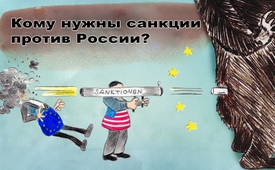 Кому нужны санкции против России?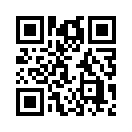 Генеральный директор «Ассоциации Европейского бизнеса» в Москве Франк Шауф утвер-ждает, что в то время, когда европейские предприниматели находятся под гнётом антирос-сийских санкций, американские концерны продолжают деловое сотрудничество с русскими фирмами.Генеральный директор «Ассоциации Европейского бизнеса» в Москве Франк Шауф утвер-ждает, что в то время, когда европейские предприниматели находятся под гнётом антирос-сийских санкций, американские концерны продолжают деловое сотрудничество с русскими фирмами. Российско-американский товарооборот, по данным российской статистики, вырос в 2015 году почти на 6%. Тогда как торговля с государствами ЕС в 2015 году, напротив, снизи-лась почти на 10%. Голоса критиков санкций звучат на этом фоне всё более убедительно, и становится всё более ясным, что стратегия Вашингтона направлена не только против Рос-сии, но и против ЕС и, прежде всего, против Германии. Страны ЕС натравливаются на Рос-сию и одновременно таким образом экономически ослабляются.

В феврале 2015 года в Чикаго состоялась встреча аналитического центра США Strategic Forecasting, коротко Стратфор, на которой разрабатывались анализы и прогнозы на будущее по вопросам геополитики, безопасности и конфликтов. Глава Стратфор Джордж Фридман выразился в своей речи так: «Для США было всегда исконным страхом, чтобы немецкий ка-питал и немецкие технологии соединились с российскими природными ресурсами и рабочей силой в непобедимую комбинацию, которая нагоняет на США адский страх вот уже на протя-жении столетий».от gan.Источники:www.statusquo-news.de/das-falsche-spiel-wem-nuetzen-die-russland-
sanktionen-wirklich
http://de.sputniknews.com/wirtschaft/20150707/303131017.html
www.topagrar.com/news/Home-
top-News-Ein-Jahr-russisches-Embargo-Eine-Bilanz-der-Belastungen-2316151.htmlМожет быть вас тоже интересует:---Kla.TV – Другие новости ... свободные – независимые – без цензуры ...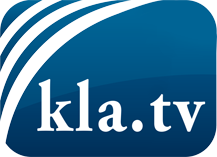 О чем СМИ не должны молчать ...Мало слышанное от народа, для народа...регулярные новости на www.kla.tv/ruОставайтесь с нами!Бесплатную рассылку новостей по электронной почте
Вы можете получить по ссылке www.kla.tv/abo-ruИнструкция по безопасности:Несогласные голоса, к сожалению, все снова подвергаются цензуре и подавлению. До тех пор, пока мы не будем сообщать в соответствии с интересами и идеологией системной прессы, мы всегда должны ожидать, что будут искать предлоги, чтобы заблокировать или навредить Kla.TV.Поэтому объединитесь сегодня в сеть независимо от интернета!
Нажмите здесь: www.kla.tv/vernetzung&lang=ruЛицензия:    Creative Commons License с указанием названия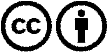 Распространение и переработка желательно с указанием названия! При этом материал не может быть представлен вне контекста. Учреждения, финансируемые за счет государственных средств, не могут пользоваться ими без консультации. Нарушения могут преследоваться по закону.